Wrya Vakili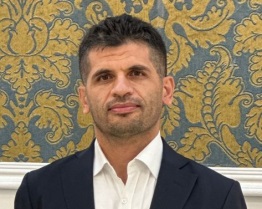 Wrya VakiliWrya VakiliKarlskrona, SwedenTel: 0762432587  vrichvri@gmail.comProfessional ProfileProfessional ProfileProfessional ProfileProfessional ProfileExperienced data and business analyst skilled in extracting actionable insights from complex datasets. Proficient in R&D, R, STATA, Python, and Power BI. Effective communicator, modeler, and adaptable problem solver.Experienced data and business analyst skilled in extracting actionable insights from complex datasets. Proficient in R&D, R, STATA, Python, and Power BI. Effective communicator, modeler, and adaptable problem solver.Experienced data and business analyst skilled in extracting actionable insights from complex datasets. Proficient in R&D, R, STATA, Python, and Power BI. Effective communicator, modeler, and adaptable problem solver.Experienced data and business analyst skilled in extracting actionable insights from complex datasets. Proficient in R&D, R, STATA, Python, and Power BI. Effective communicator, modeler, and adaptable problem solver.Profesional Profesional Profesional Profesional Research and Teaching Assistant at BTH university                                                          2024- Working with researchers at the TIEK department, mostly in the tasks like teaching, modeling and statistical inferenceData Analyst (RFA, Pooya, Cafeinno, Kargosha )                                                               2013- 2023 Using different tools like R programing and Excel to take the meaning inside big data’s related to different problems, models and social & commercial perspectives. I have also used my background in mathematical modeling to analyze companies’ online performance, benchmark their competitor and role models.R&D expert (RFA, Pooya, Cafeinno, economicsgate, Kargosha )                                    2020-2023                 Research and Teaching Assistant at BTH university                                                          2024- Working with researchers at the TIEK department, mostly in the tasks like teaching, modeling and statistical inferenceData Analyst (RFA, Pooya, Cafeinno, Kargosha )                                                               2013- 2023 Using different tools like R programing and Excel to take the meaning inside big data’s related to different problems, models and social & commercial perspectives. I have also used my background in mathematical modeling to analyze companies’ online performance, benchmark their competitor and role models.R&D expert (RFA, Pooya, Cafeinno, economicsgate, Kargosha )                                    2020-2023                 Research and Teaching Assistant at BTH university                                                          2024- Working with researchers at the TIEK department, mostly in the tasks like teaching, modeling and statistical inferenceData Analyst (RFA, Pooya, Cafeinno, Kargosha )                                                               2013- 2023 Using different tools like R programing and Excel to take the meaning inside big data’s related to different problems, models and social & commercial perspectives. I have also used my background in mathematical modeling to analyze companies’ online performance, benchmark their competitor and role models.R&D expert (RFA, Pooya, Cafeinno, economicsgate, Kargosha )                                    2020-2023                 Research and Teaching Assistant at BTH university                                                          2024- Working with researchers at the TIEK department, mostly in the tasks like teaching, modeling and statistical inferenceData Analyst (RFA, Pooya, Cafeinno, Kargosha )                                                               2013- 2023 Using different tools like R programing and Excel to take the meaning inside big data’s related to different problems, models and social & commercial perspectives. I have also used my background in mathematical modeling to analyze companies’ online performance, benchmark their competitor and role models.R&D expert (RFA, Pooya, Cafeinno, economicsgate, Kargosha )                                    2020-2023                 	                2020-2023 Studying and compiling newly emerged technologies for different industries like Mining, Insurance and Banking. Specifically, I have been working with companies to improve their digital maturity and prepare them for the new era of industry 4.0. Teaching Mathematics                                                                                                           2015-2023Teaching mathematics in universities like Iranmehr Institute, Payam Noor university and different high schools (Like Alborz High School) in Iran.Project Manager (Saze Azin Zanjan)                                                                                   2009-2012I have been a coordinator and project manager for two engineering companies. One of them was a civil engineer consultant and the other was a supplier taking construction contracts.Business Analyst (RFA, economicsgate)                                                                                2017- 2023 As a researcher, I have worked as an analyst for different companies; tackling their competitors pros and cons, benchmarking the best in the industry and compile their strategy, finding and transferring new technologies into the company’s processes and ….Digital Marketing Manager (RFA, Cafeinno, economicsgate)                                           2017- 2023 I have been working for a lot of professional websites, social media accounts and blogs as their digital marketing advisor or manager. My role was to detect the customers or the audience desire and behaviors and modeling these qualities into marketing strategies. Studying and compiling newly emerged technologies for different industries like Mining, Insurance and Banking. Specifically, I have been working with companies to improve their digital maturity and prepare them for the new era of industry 4.0. Teaching Mathematics                                                                                                           2015-2023Teaching mathematics in universities like Iranmehr Institute, Payam Noor university and different high schools (Like Alborz High School) in Iran.Project Manager (Saze Azin Zanjan)                                                                                   2009-2012I have been a coordinator and project manager for two engineering companies. One of them was a civil engineer consultant and the other was a supplier taking construction contracts.Business Analyst (RFA, economicsgate)                                                                                2017- 2023 As a researcher, I have worked as an analyst for different companies; tackling their competitors pros and cons, benchmarking the best in the industry and compile their strategy, finding and transferring new technologies into the company’s processes and ….Digital Marketing Manager (RFA, Cafeinno, economicsgate)                                           2017- 2023 I have been working for a lot of professional websites, social media accounts and blogs as their digital marketing advisor or manager. My role was to detect the customers or the audience desire and behaviors and modeling these qualities into marketing strategies. Studying and compiling newly emerged technologies for different industries like Mining, Insurance and Banking. Specifically, I have been working with companies to improve their digital maturity and prepare them for the new era of industry 4.0. Teaching Mathematics                                                                                                           2015-2023Teaching mathematics in universities like Iranmehr Institute, Payam Noor university and different high schools (Like Alborz High School) in Iran.Project Manager (Saze Azin Zanjan)                                                                                   2009-2012I have been a coordinator and project manager for two engineering companies. One of them was a civil engineer consultant and the other was a supplier taking construction contracts.Business Analyst (RFA, economicsgate)                                                                                2017- 2023 As a researcher, I have worked as an analyst for different companies; tackling their competitors pros and cons, benchmarking the best in the industry and compile their strategy, finding and transferring new technologies into the company’s processes and ….Digital Marketing Manager (RFA, Cafeinno, economicsgate)                                           2017- 2023 I have been working for a lot of professional websites, social media accounts and blogs as their digital marketing advisor or manager. My role was to detect the customers or the audience desire and behaviors and modeling these qualities into marketing strategies. Studying and compiling newly emerged technologies for different industries like Mining, Insurance and Banking. Specifically, I have been working with companies to improve their digital maturity and prepare them for the new era of industry 4.0. Teaching Mathematics                                                                                                           2015-2023Teaching mathematics in universities like Iranmehr Institute, Payam Noor university and different high schools (Like Alborz High School) in Iran.Project Manager (Saze Azin Zanjan)                                                                                   2009-2012I have been a coordinator and project manager for two engineering companies. One of them was a civil engineer consultant and the other was a supplier taking construction contracts.Business Analyst (RFA, economicsgate)                                                                                2017- 2023 As a researcher, I have worked as an analyst for different companies; tackling their competitors pros and cons, benchmarking the best in the industry and compile their strategy, finding and transferring new technologies into the company’s processes and ….Digital Marketing Manager (RFA, Cafeinno, economicsgate)                                           2017- 2023 I have been working for a lot of professional websites, social media accounts and blogs as their digital marketing advisor or manager. My role was to detect the customers or the audience desire and behaviors and modeling these qualities into marketing strategies. PhD. | Applied Mathematics (Azarbaijan Shahid Madani University, Tabriz, Iran)               2017-2021Modeling Actuary problems in uncertain environment and turning them into an optimization problem. Consulting a few insurance companies in the issues like catastrophe modeling and pricing insurance-related securities like CAT bonds.                                                                                                                 Average GRADE: 18.67MS. | Applied Mathematics (Azarbaijan Shahid Madani University, Tabriz, Iran)                 2010-2012PhD. | Applied Mathematics (Azarbaijan Shahid Madani University, Tabriz, Iran)               2017-2021Modeling Actuary problems in uncertain environment and turning them into an optimization problem. Consulting a few insurance companies in the issues like catastrophe modeling and pricing insurance-related securities like CAT bonds.                                                                                                                 Average GRADE: 18.67MS. | Applied Mathematics (Azarbaijan Shahid Madani University, Tabriz, Iran)                 2010-2012PhD. | Applied Mathematics (Azarbaijan Shahid Madani University, Tabriz, Iran)               2017-2021Modeling Actuary problems in uncertain environment and turning them into an optimization problem. Consulting a few insurance companies in the issues like catastrophe modeling and pricing insurance-related securities like CAT bonds.                                                                                                                 Average GRADE: 18.67MS. | Applied Mathematics (Azarbaijan Shahid Madani University, Tabriz, Iran)                 2010-2012PhD. | Applied Mathematics (Azarbaijan Shahid Madani University, Tabriz, Iran)               2017-2021Modeling Actuary problems in uncertain environment and turning them into an optimization problem. Consulting a few insurance companies in the issues like catastrophe modeling and pricing insurance-related securities like CAT bonds.                                                                                                                 Average GRADE: 18.67MS. | Applied Mathematics (Azarbaijan Shahid Madani University, Tabriz, Iran)                 2010-2012Getting into the world of data science and operation research. Working with a construction company as a project management expert for over 2 years                                                                       Average GRADE: 16.13BSc| Applied Mathematics (Payame Noor University, Sanandaj, Iran)                                  2005-2009Diving deep into the world of mathematics and educating my mind to see the world logically and through a step by step pattern.                                                                                                         Average GRADE: 14.43Getting into the world of data science and operation research. Working with a construction company as a project management expert for over 2 years                                                                       Average GRADE: 16.13BSc| Applied Mathematics (Payame Noor University, Sanandaj, Iran)                                  2005-2009Diving deep into the world of mathematics and educating my mind to see the world logically and through a step by step pattern.                                                                                                         Average GRADE: 14.43Getting into the world of data science and operation research. Working with a construction company as a project management expert for over 2 years                                                                       Average GRADE: 16.13BSc| Applied Mathematics (Payame Noor University, Sanandaj, Iran)                                  2005-2009Diving deep into the world of mathematics and educating my mind to see the world logically and through a step by step pattern.                                                                                                         Average GRADE: 14.43Getting into the world of data science and operation research. Working with a construction company as a project management expert for over 2 years                                                                       Average GRADE: 16.13BSc| Applied Mathematics (Payame Noor University, Sanandaj, Iran)                                  2005-2009Diving deep into the world of mathematics and educating my mind to see the world logically and through a step by step pattern.                                                                                                         Average GRADE: 14.43Python For DATeachingResearchTech ConsultantR, STATA, SQLMicrosoft Office, Latex, Power BIR, STATA, SQLMicrosoft Office, Latex, Power BIDoing a lot of climbing, playing football and running.Doing a lot of climbing, playing football and running.Doing a lot of climbing, playing football and running.Doing a lot of climbing, playing football and running.LanguagesLanguagesLanguagesLanguagesEnglish:  FluentKurdish: Mother LanguagePersian: Formal LanguageSwedish: KURS C SFIEnglish:  FluentKurdish: Mother LanguagePersian: Formal LanguageSwedish: KURS C SFIEnglish:  FluentKurdish: Mother LanguagePersian: Formal LanguageSwedish: KURS C SFIEnglish:  FluentKurdish: Mother LanguagePersian: Formal LanguageSwedish: KURS C SFIReferencesReferencesReferencesReferencesShahiduzzaman Quoreshi           shahiduzzaman.quoreshi@bth.seViroj Jienwatcharamongkhol       viroj.jienwatcharamongkhol@bth.seShahiduzzaman Quoreshi           shahiduzzaman.quoreshi@bth.seViroj Jienwatcharamongkhol       viroj.jienwatcharamongkhol@bth.seShahiduzzaman Quoreshi           shahiduzzaman.quoreshi@bth.seViroj Jienwatcharamongkhol       viroj.jienwatcharamongkhol@bth.seShahiduzzaman Quoreshi           shahiduzzaman.quoreshi@bth.seViroj Jienwatcharamongkhol       viroj.jienwatcharamongkhol@bth.se